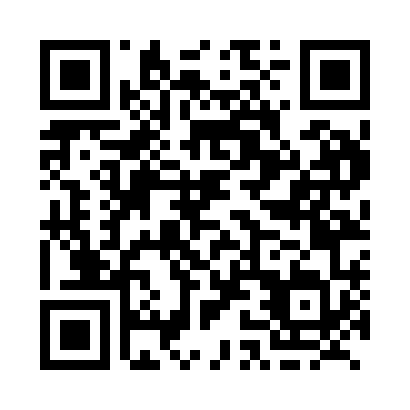 Prayer times for Moray, Ontario, CanadaMon 1 Jul 2024 - Wed 31 Jul 2024High Latitude Method: Angle Based RulePrayer Calculation Method: Islamic Society of North AmericaAsar Calculation Method: HanafiPrayer times provided by https://www.salahtimes.comDateDayFajrSunriseDhuhrAsrMaghribIsha1Mon4:045:511:316:499:1010:582Tue4:045:521:316:499:1010:573Wed4:055:521:316:499:1010:574Thu4:065:531:316:499:1010:565Fri4:075:531:316:499:0910:556Sat4:085:541:326:499:0910:557Sun4:095:551:326:499:0810:548Mon4:105:551:326:499:0810:539Tue4:115:561:326:489:0810:5210Wed4:125:571:326:489:0710:5111Thu4:145:581:326:489:0710:5112Fri4:155:591:326:489:0610:5013Sat4:165:591:336:479:0510:4914Sun4:176:001:336:479:0510:4715Mon4:196:011:336:479:0410:4616Tue4:206:021:336:469:0310:4517Wed4:216:031:336:469:0310:4418Thu4:236:041:336:469:0210:4319Fri4:246:051:336:459:0110:4120Sat4:256:061:336:459:0010:4021Sun4:276:071:336:448:5910:3922Mon4:286:071:336:448:5810:3723Tue4:306:081:336:438:5710:3624Wed4:316:091:336:438:5710:3525Thu4:336:101:336:428:5610:3326Fri4:346:111:336:428:5510:3227Sat4:366:121:336:418:5310:3028Sun4:376:131:336:408:5210:2829Mon4:396:151:336:408:5110:2730Tue4:406:161:336:398:5010:2531Wed4:426:171:336:388:4910:24